Mehmet Kerim BAYRIPERSONAL INFORMATION :                                                                                                                                                       Nationality : T.C .                                                                                                                                                                Place of Birth:  Bartın                                                                                                                                                                                       Date of Birth : 26 June 1959                                                                                                                                               Marital Status: Married  with two kidsEDUCATION : 1976 – 1982  Academy of Fine Arts İstanbul - Masters Degree in Textile Design                    1972 – 1975  Bingöl High School                                                                                                                                                  1970 – 1972  Çubuk Middle School                                                                                                                                          1966 – 1970  Tuzla Primary SchoolPROFESSIONAL CAREER:May 1984 – July 1986                                                                                                                         Titiz Tekstil İşletmeleri A.Ş. - Quality Control and Chief of Batch Preparation DepartmentJuly 1986 – November 1989                                                                                                              Şalteks Tekstil A.Ş. - Marketing Assistant Manager December 1989 – December 2000                                                                                                   Print Emprime San.Tic.Ltd.Şti. - Company Owner, Constitution of Screen Printing Facility that has 8 printing machine, March 2001 – May 2007                                                                                                                          Bay Emprime San. Tic. Lti. Şti. - Operating Manager, Constitution of Screen Printing Facility that has 8 printing machineMay 2007 – April 2008                                                                                                                            Tolga Tekstil San.Tic. A.Ş. - Operating Manager, Constitution of Screen Printing Facility that has 4 printing machineJune 2008 – August 2010                                                                                                                                Vural Baskı San.Tic.Ltd.Şti. - Operating Manager of Screen Printing Facility that has 7 printing machineOctober 2010 – May 2012                                                                                                                              Vivai Emprime San.Tic.A.Ş. - Operating Manager of Screen Printing Facility that has 6 printing machineMarch 2012 – January 2019                                                                                                                        Anadolu Kimya San.Tic. Ltd. Şti. - Technical R&D Manager, Constitution of Technical R&D FacilityCONTACT :                                                                                                                                                                                 e-mail : kerim.bayri@gmail.com                                                                                                                                          mobile phone number : 0532 231 33 28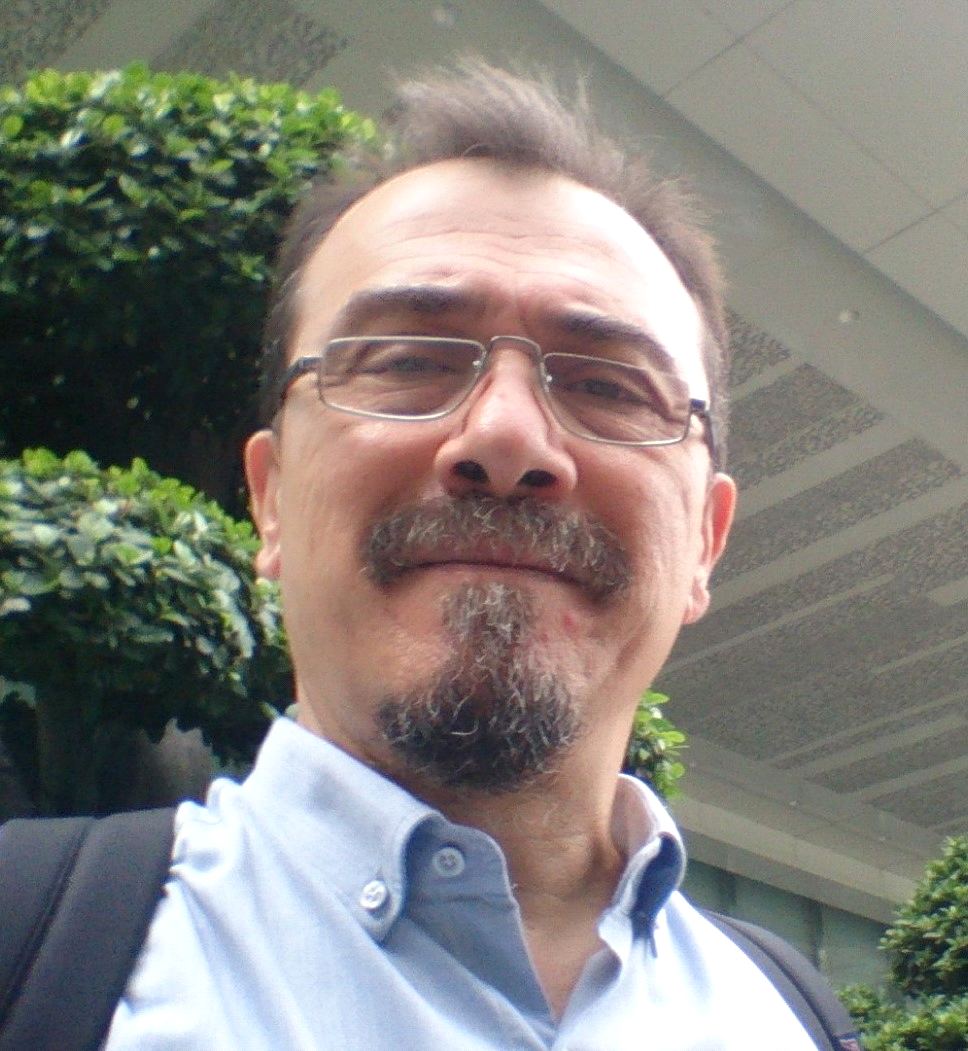 